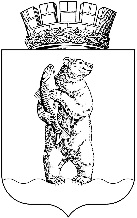 Администрациягородского округа АнадырьПОСТАНОВЛЕНИЕВ соответствии с Порядком предоставления субсидий на содействие развитию индивидуального жилищного строительства, утвержденным Постановлением Правительства Чукотского автономного округа от 16 августа 2017 года № 316 «Об утверждении Государственной программы «Развитие жилищного строительства в Чукотском автономном округе», в целях реализации мероприятий муниципальной программы «Жилье в городском округе Анадырь на 2019 - 2023 годы», утвержденной Постановлением Администрации городского округа Анадырь от 29 декабря 2020 года № 957, руководствуясь Уставом городского округа Анадырь, ПОСТАНОВЛЯЮ:Утвердить прилагаемый Порядок компенсации застройщикам - физическим лицам части фактических затрат на строительство индивидуального жилого дома в городском округе Анадырь. Настоящее постановление опубликовать в газете «Крайний Север» и разместить на официальном информационно-правовом ресурсе городского округа Анадырь  www.novomariinsk.ru.Настоящее постановление вступает в силу с момента его опубликования.2Контроль за исполнением настоящего постановления возложить на первого заместителя главы Администрации городского округа Анадырь Спицына С.Б.Глава Администрации                                                                            Л.А. НиколаевПодготовил:	                                                                         М.С. КравцоваСогласовано:	                                                                          С.Б.  Спицын                                                                                                        Ю.И. Тюнягина                                                                                                        О.В. Коновалова                                                                                                        А.М. Глушков                                                                                                        И.П. ШиптенкоРазослано: дело - 2; Отдел строительства и городского хозяйства– 2, Управление финансов, экономики и имущественных отношений – 1 экз.; Отдел бухгалтерского учета и отчетности – 1 экз./7 экз.Приложениек Постановлению Администрациигородского округа Анадырь от ________________ № __________ПОРЯДОКкомпенсации застройщикам - физическим лицам части фактических затрат на строительство индивидуального жилого дома в городском округе Анадырь1. Общие положенияНастоящий Порядок определяет общие положения, цели, условия и порядок предоставления из бюджета городского округа Анадырь застройщикам - физическим лицам компенсации фактических затрат, связанных со строительством индивидуального жилого дома в городском округе Анадырь (далее – Порядок, Компенсация). Компенсация имеет заявительный характер и предоставляется из средств бюджета городского округа Анадырь на безвозмездной и безвозвратной основе. Компенсация предоставляется в целях содействия застройщикам - физическим лицам, проживающим на территории городского округа Анадырь на реализацию мероприятий по развитию индивидуального жилищного строительства.1.3. Для целей настоящего Порядка используются следующие термины и определения:1) домокомплект - совокупность конструкций заводского исполнения, включающих в себя проект, документацию по сборке, наборы элементов ограждающих конструкций (стен, кровли), внутренних несущих стен и перегородок, крепежных элементов, светопрозрачных конструкций, дверей, лестниц, материалов для монтажа инженерных коммуникаций, готовых к сборке жилого дома;2) застройщик - физическое лицо, имеющее постоянную регистрацию на территории Чукотского автономного округа, осуществившее строительство и ввод объекта индивидуального жилищного строительства, а также зарегистрировавшее право собственности на указанный объект. К затратам, источником финансового обеспечения которых является Компенсация, относятся расходы физического лица, связанные с приобретением и возведением домокомплекта, приобретение строительных материалов для строительства индивидуального жилого дома, доставка домокомплекта или материалов для строительства к месту строительства/монтажа объекта индивидуального жилищного строительства.Компенсация предоставляется в рамках реализации мероприятия «Компенсация застройщикам - физическим лицам части фактических затрат на строительство индивидуального жилого дома в городском округе Анадырь» подпрограммы «Развитие индивидуального жилищного строительства в городском округе Анадырь» муниципальной программы «Жилье в городском округе Анадырь на 2019-2023 годы», утвержденной Постановлением Администрации городского округа Анадырь от 29 декабря 2020 года № 957 (далее – Подпрограмма).Компенсация предоставляется за счет субсидии из средств окружного бюджета бюджету городского округа Анадырь на обеспечение мероприятий по развитию индивидуального жилищного строительства (далее – Компенсация), перечисляемой в соответствии с Порядком предоставления субсидий на содействие развитию индивидуального жилищного строительства в целях реализации подпрограммы «Развитие индивидуального жилищного строительства» государственной программы «Развитие жилищного строительства в Чукотском автономном округе» (далее – Программа), утвержденным Постановлением Правительства Чукотского автономного округа от 16 августа 2017 года № 316 (далее - Порядок предоставления субсидии) и бюджета городского округа Анадырь в порядке софинансирования расходных обязательств.Главным распорядителем средств бюджета городского округа Анадырь, осуществляющим предоставление Компенсации, до которого как до получателя бюджетных средств в установленном порядке доведены лимиты бюджетных обязательств на предоставление Компенсации, является Администрация городского округа Анадырь (далее – Администрация).1.8. К категории Получателей компенсации, имеющих право на получение Компенсации, относятся физические лица, соответствующие одновременно следующим критериям:1) постоянно проживающие на территории городского округа Анадырь не менее одного года на день обращения за Компенсацией и имеющие постоянную регистрацию на территории Чукотского автономного округа;2) осуществившее строительство и ввод объекта индивидуального жилищного строительства (далее – ИЖС) на территории городского округа Анадырь в срок не ранее 1 января года, предшествующего году предоставления Компенсации;3) зарегистрировавшее право собственности на указанный объект на территории городского округа Анадырь не ранее 1 января 2021 года.1.9. Каждый застройщик – физическое лицо имеет право на получение Компенсации только за один индивидуальный жилой дом (далее – ИЖД).При этом, при долевой собственности ИЖД, другими собственниками предоставляются в Администрацию заявления в произвольной форме о согласии перечисления Компенсации только одному собственнику дома.1.10. Земельный участок, на котором осуществлено строительство ИЖД, должен относиться к землям населенных пунктов с разрешенным использованием для ИЖС или ведения личного подсобного хозяйства.	2. Условия и порядок предоставления Компенсации	2.1. Для рассмотрения Администрацией вопроса о предоставлении Компенсации, Получатель компенсации до 20 августа текущего финансового года представляет в Администрацию заявление по форме согласно Приложения 1 к настоящему Порядку с приложением:1) копий всех страниц паспортов заявителя и членов его семьи;2) свидетельства о рождении каждого ребенка;3) справки с места жительства о составе семьи, выписку из домовой книги или поквартирной карточки;3) копий документов, подтверждающих родственные отношения между лицами, указанными в заявлении в качестве членов семьи (родителей данного собственника, супруга(и));4) документов, подтверждающих законченное строительство объекта индивидуального жилищного строительства (выписка из Единого государственного реестра прав на недвижимое имущество и сделок с ним актуальная на дату подачи заявления, заверенная соответствующим органом);5) копий документов, связанных с приобретением, доставкой строительных материалов или домокомплекта, монтажом и вводом в эксплуатацию объекта индивидуального жилищного строительства (договора на приобретение, поставку, монтаж, а также платежные поручения, подтверждающих факт произведенных расходов) застройщика - физического лица;Вышеуказанный перечень документов принимается к рассмотрению при наличии у Получателя компенсации Уведомления «Об окончании строительства или реконструкции объекта ИЖС или садового дома».Ответственность за достоверность представляемых документов несут Получатели компенсации.Копии документов, указанных в настоящем пункте, представляются вместе с оригиналами для удостоверения их идентичности (о чем делается отметка лицом, осуществляющим прием документов) либо заверяются в установленном законодательством Российской Федерации порядке.Получатель компенсации представляет документы, указанные в настоящем пункте, на бумажном носителе непосредственно в Администрацию, либо направляет их в адрес Администрации почтовым отправлением или в виде сканированных копий, заверенных соответствующим образом на официальный адрес электронной почты Администрации precedent@rambler.ru.2.2. Администрация:1) принимает и регистрирует заявления с приложенным пакетом документов;2) при необходимости направляет межведомственные запросы для проверки подлинности представленных документов;3) проводит проверку суммы фактических затрат согласно установленной формы Приложения 2 к настоящему Порядку и определяет размер Компенсации исходя из полученных данных, по следующей формуле                                             Vком = Сфз * 50%, где                  Vком  - объем Компенсации;                  Сфз - стоимость фактически понесенных затрат; 	        50%-предельный размер возмещения затрат согласно Порядку предоставления субсидии.Стоимость фактически понесенных затрат (Сфз) определяется согласно формуле:                                                 Сфз = ( S 1ч * Q чс)*  C 1кв.м , где	        S 1ч  - площадь жилого помещения на 1 члена семьи;                  C1кв.м-стоимость фактически понесенных затрат на 1 кв.м;                  Q чс  - общее количество членов семьи, согласно представленным документам.Показатель площади на каждого члена семьи определяется согласно следующей формуле:     S 1ч   = S ижд / Q чс  , где                  S 1ч  - площадь жилого помещения на 1 члена семьи, согласно представленным документам;                  S ижд - общая площадь ИЖД, согласно представленным документам;                  Q чс  - общее количество членов семьи, согласно представленным документам.S 1ч  . <  N = S 1ч , где               N- нормативная величина.Если при расчете площадь помещения для 1 члена семьи, согласно представленным документам, менее установленной нормативной площади, то в расчет принимается фактическая площадь на 1 члена семьи.S 1ч  . > N = N, где              N- нормативная величина.Если при расчете площадь помещения для 1 члена семьи более установленной нормативной площади, то в расчет принимается показатель нормативной площади.	Общая площадь жилого помещения для получения Компенсации должна соответствовать установленным требованиям и не превышать 180 кв.м.Объем фактически понесенных затрат на 1 кв.м определяется следующим образом                                                                             C 1кв.м = Σ ф / S ижд, где              С 1кв.м-стоимость фактически понесенных затрат на 1 кв.м, согласно представленным документам;               Σ ф - общая сумма фактически понесенных и подтвержденных затрат, согласно представленным документам;              S ижд. - общая площадь ИЖД, согласно представленным документам.С 1кв.м < N = С 1кв.м, где            N- нормативная величина.Если при расчете стоимость 1 кв.м согласно представленным документам менее нормативной величины (N) средней рыночной стоимости одного квадратного метра общей площади жилого помещения, установленной на 1 квартал текущего финансового года для Чукотского автономного округа, то в расчет принимается фактическая стоимость понесенных затрат на 1 кв.м.С 1кв.м > N= N, где   N- нормативная величина.Если при расчете стоимость 1 кв.м более нормативной величины (N) средней рыночной стоимости одного квадратного метра общей площади жилого помещения, установленной на 1 квартал текущего финансового года для Чукотского автономного округа, то в расчет принимается нормативная величина стоимости на 1 кв.м.    4) в течение 10 рабочих дней с момента окончания срока подачи заявлений, рассматривает документы на их комплектность, проверяет правильность оформления представленных документов, достоверность содержащихся в них сведений и принимает решение, оформленное распоряжением о признании либо об отказе в признании Получателя компенсации (членов его семьи, указанных в заявлении) соответствующим условиям участия в мероприятии Подпрограммы. О принятом решении Получатель компенсации уведомляется письменно. При выявлении недостоверной информации, содержащейся в документах, Администрация возвращает их заявителю с указанием причин возврата.Основаниями для отказа в признании Получателя компенсации и членов его семьи соответствующими условиям участия в мероприятии Подпрограммы являются: а) несоответствие условиям, указанным в п. 1.8 настоящего Порядка; б) непредставление или представление не в полном объеме документов, указанных в пункте 2.1 настоящего Порядка;в) недостоверность сведений, содержащихся в представленных документах; г) ранее реализованное право на улучшение жилищных условий с использованием социальной выплаты или иной формы государственной (муниципальной) поддержки на указанные цели с участием средств окружного бюджета или местного бюджета.  После устранения причин возврата документов в срок не позднее 7 календарных дней, заявление принимается к последующему рассмотрению.2.3. Для перечисления Компенсации Получатель компенсации направляет в Администрацию заявление по форме Приложению 3 к настоящему Порядку.Администрация при получении от Получателя компенсации указанного заявления:1) осуществляет его регистрацию в день поступления;2) в случае соответствия заявления и пакета документов всем установленным требованиям, в течение десяти рабочих дней со дня получения, перечисляет Компенсацию на счет, открытый Получателем компенсации в кредитной организации.3) издает Распоряжение «Об утверждении перечня Получателей компенсации, размере предоставляемой Компенсации.Сумма компенсации подлежит налогообложению в соответствии с действующим законодательством Российской Федерации. Приложение 1к Порядку компенсации застройщикам - физическим лицам части фактических затрат на строительство индивидуального жилого дома в городском округе АнадырьФОРМАГлаве Администрации городского округа Анадырь Л.А. Николаевуот ________________________ ,                                                                                                                             (фамилия, имя, отчество)ЗАЯВЛЕНИЕПрошу включить меня, ___________________________________________(фамилия, имя, отчество)паспорт ___________________________, выданный _________________________                                        (серия, номер)                                                                         (кем, когда)__________________________________________________________________«____» __________________ года,в состав участников мероприятия «Компенсация застройщикам - физическим лицам части фактических затрат на строительство индивидуального жилого дома в городском округе Анадырь» (далее – Компенсация) подпрограммы «Развитие индивидуального жилищного строительства в городском округе Анадырь» муниципальной программы «Жилье в городском округе Анадырь на 2019-2023 годы», утвержденной Постановлением Администрации городского округа Анадырь от 29 декабря 2020 года № 957 (далее – Подпрограмма).Жилищные условия улучшил путем строительства индивидуального жилого дома в городском округе Анадырь. Персональные данные:Место жительства:по регистрации__________________________________________________________ фактическое__________________________________________________________
Дата рождения _______________________________________________________Место работы, должность_______________________________________________Телефоны для связи ___________________________________________________Кадастровый номер объекта недвижимости________________________________Данные об объекте индивидуального жилищного строительства:Уведомление о начале планируемого строительства от «___»_____________20___г. №______________.Местонахождение _____________________________________________________________________(адрес)Общая площадь___________________м2Фактические затраты________________ руб.С условиями участия в Подпрограмме ознакомлен (ознакомлена) и обязуюсь их выполнять._____________________________ ___________________ ________________________.  (фамилия, инициалы заявителя)                (подпись)                                     (дата)Совершеннолетние члены семьи: 1) ___________________________________________ __________________ __________________                                                                    (подпись)                              (дата)2) ___________________________________________ __________________ __________________                                              (фамилия, имя, отчество)                       (подпись)                              (дата)3) ___________________________________________ __________________ __________________                                              (фамилия, имя, отчество)                       (подпись)                              (дата)4) ___________________________________________ __________________ __________________                                              (фамилия, имя, отчество)                       (подпись)                              (дата)К заявлению прилагаются следующие документы: 1) Заявление в произвольной форме на главу Администрации от _____________________________________________________________________(фамилия, имя, отчество)о согласии перечисления Компенсации только одному собственнику дома с указанием фамилии, имени и отчества собственника; 2) _______________________________________________________________________________; (наименование документа и его реквизиты)3) _______________________________________________________________________________; (наименование документа и его реквизиты)4) _______________________________________________________________________________; (наименование документа и его реквизиты)5) _______________________________________________________________________________; (наименование документа и его реквизиты)6) _______________________________________________________________________________; (наименование документа и его реквизиты)7) _______________________________________________________________________________; (наименование документа и его реквизиты)8) _______________________________________________________________________________; (наименование документа и его реквизиты)Я, _____________________________, паспорт ________________________, выдан ________________________________________________________________, адрес регистрации: _______________________________________, даю свое согласие Администрации городского округа Анадырь, на обработку моих персональных данных. Согласием я разрешаю сбор моих персональных данных, их хранение, систематизацию, обновление, использование (в т.ч. передачу третьим лицам для обмена информацией), а также осуществление любых иных действий, предусмотренных действующим законом Российской Федерации.До моего сведения доведено, что Администрация городского округа Анадырь гарантирует обработку моих персональных данных в соответствии с действующим законодательством Российской Федерации. Срок действия данного согласия не ограничен. Подтверждаю, что, давая согласие, я действую без принуждения, по собственной воле и в своих интересах.__________________________________________________________________________________                             (фамилия, инициалы заявителя)                       (подпись)                                     (дата)               Заявление и прилагаемые к нему согласно перечню документы приняты «__» __________ 20__ года. ____________________________________________________________ ______________________          (должность лица, принявшего заявление)                          (подпись)         (расшифровка подписи)Приложение 2к Порядку компенсации застройщикам - физическим лицам части фактических затрат на строительство индивидуального жилого дома в городском округе АнадырьФОРМАПЕРЕЧЕНЬ ФАКТИЧЕСКИ ПОНЕСЕННЫХ ЗАТРАТдля определения размера компенсации застройщикам - физическим лицам части фактических затрат на строительство индивидуального жилого дома в городском округе Анадырь, выполненный Администрацией городского округа Анадырь по результатам проверки прилагаемых к заявлению документов, участника Подпрограммы 1. Ф.И.О. ___________________________________________________________________ (фамилия, имя, отчество члена семьи)2. Состав семьи: _____ чел. 3. Общая площадь ИЖД (находящихся в собственности членов семьи, заявленных на предоставление компенсации),_______ кв.м, 4.Стоимость расходов, связанных с приобретением, доставкой строительных материалов или домокомплекта, монтажом и вводом в эксплуатацию объекта индивидуального жилищного строительства составила  ____________ руб.:Детализация фактически понесенных затрат(заполняется с ссылкой на подтверждающий документ)1)_____________________________________________________________________________________________________________________________   ______ __________руб____коп;2)_____________________________________________________________________________________________________________________________   ______ __________руб____коп;3)_____________________________________________________________________________________________________________________________   ______ __________руб____коп;4)_____________________________________________________________________________________________________________________________   ______ __________руб____коп;5)_____________________________________________________________________________________________________________________________   ______ __________руб____коп;6)_____________________________________________________________________________________________________________________________   ______ __________руб____коп;7)_____________________________________________________________________________________________________________________________   ______ __________руб____коп;8)_____________________________________________________________________________________________________________________________   ______ __________руб____коп;9)_____________________________________________________________________________________________________________________________   ______ __________руб____коп;10)_____________________________________________________________________________________________________________________________   ______ __________руб____коп;Итого__________________________________________   ______ __________руб____копСоставитель               ___________/______________________/                                                (подпись)                 (фамилия, инициалы)Дата составления «__» ________ 20__ г. Приложение 3к Порядку компенсации застройщикам - физическим лицам части фактических затрат на строительство индивидуального жилого дома в городском округе АнадырьФОРМАГлаве Администрации городского округа Анадырь Л.А. Николаевуот ________________________ ,                                                                                                                             (фамилия, имя, отчество)ЗАЯВЛЕНИЕЯ, _____________________________________________________________(фамилия, имя, отчество)паспорт ___________________________, выданный _________________________                                        (серия, номер)                                                                         (кем, когда)__________________________________________________________________«____» __________________ года,являющийся участником мероприятия «Компенсация застройщикам - физическим лицам части фактических затрат на строительство индивидуального жилого дома в городском округе Анадырь» подпрограммы «Развитие индивидуального жилищного строительства в городском округе Анадырь» муниципальной программы «Жилье в городском округе Анадырь на 2019-2023 годы», утвержденной Постановлением Администрации городского округа Анадырь от 29 декабря 2020 года № 957, прошу перечислить мне компенсацию в размере ____________ рублей по следующим реквизитам:Наименование банка (с указанием наименования отделения или филиала):__________________________________________________________ИНН банка___________________ КПП____________________ БИК______________________________
Корреспондентский счет_____________________________________________Расчетный счет банка_______________________________________________Номер счета физического лица________________________________________Дата __________ Личная подпись _________________ФИО__________________От 30.07.2021№ 579Об утверждении Порядка компенсации застройщикам - физическим лицам части фактических затрат на строительство индивидуального жилого дома в городском округе АнадырьЧлены семьи:ФИО членов семьиСтепень родства
к заявителюДата рожденияДанные свидетельства о рождении, паспортные данные членов семьи старше 14 лет